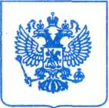 Комиссия Управления Федеральной антимонопольной службы по Ненецкому автономному округу (далее - Комиссия Ненецкого УФАС России, комиссия) по рассмотрению жалобы в порядке, предусмотренном статьёй 18.1 Федерального закона от 26.07.2006 № 135-ФЗ «О защите конкуренции» (далее – закон о Защите конкуренции) в составе: Председатель Комиссии: – руководитель Управления; Члены Комиссии: – ведущий специалист-эксперт Управления;– специалист 1 разряда Управления (далее — Комиссия контрольного органа), рассмотрев жалобу ООО «НПО Спецтехника» (далее — Заявитель, Общество) на действия Заказчика – АО «Нарьян-Марский объединенный авиаотряд» при проведении запроса предложений в электронной форме, участниками которого могут быть только субъекты малого и среднего предпринимательства на поставку рентгенотеливизионной системы досмотра багажа, почты и грузов (извещение № 32211044522), представленные документы и сведения, в присутствии представителей Заказчика, представителей Общества, участвовавших посредством системы видеоконференц-связи и действовавших на основании  доверенностей, УСТАНОВИЛА:В Управление Федеральной антимонопольной службы по Ненецкому автономному округу поступила жалоба ООО «НПО Спецтехника» на действия заказчика – АО «Нарьян-Марский объединенный авиаотряд» при проведении запроса предложений в электронной форме, участниками которого могут быть только субъекты малого и среднего предпринимательства на поставку рентгенотеливизионной системы досмотра багажа, почты и грузов (извещение № 32211044522).Из жалобы следует, что при проведении запроса предложений Заказчиком в нарушения норм Закона о закупках установлены необоснованные, нецелесообразные и избыточные требования к техническим характеристикам товара, в частности о наличие: масляной ванны с дополнительным подключением водяного охлаждения у рентгеновского генератора; транспортерной ленты с соединяющим замком (из полиуретанового материала повышенной стойкости и ударопрочности с повышенным коэффициентом сцепления); технического паспорта рентгеновской трубки генератора производства Россия; сертификата соответствия технических средств обеспечения транспортной безопасности требованиям к их функциональным свойствам согласно Постановления Правительства РФ №969 от 26.09.2016 сроком выдачи не ранее июля 2021 года. Кроме того, Заявитель указывает на установление приоритета товаров российского происхождения, работ, услуг, выполняемых, оказываемых российскими лицами по отношению к товарам, происходящим из иностранного государства, работам, услугам, выполняемым, оказываемым иностранными лицами в соответствии с Постановлением Правительства РФ №1236 от 16.11.2015г. Представители Заказчика с доводами жалобы не согласились и указали, что при проведении запроса предложений Заказчик действовал в соответствии с требованиями норм действующего законодательства Российской Федерации и Положением о закупке.Жалоба рассмотрена комиссией по правилам статьи 18.1 Федерального закона от 26.07.2006 N 135-ФЗ "О защите конкуренции".В соответствии с ч. 1 ст. 18.1 Закона о защите конкуренции антимонопольный орган рассматривает жалобы на действия (бездействие) юридического лица, организатора торгов, оператора электронной площадки, конкурсной комиссии или аукционной комиссии при организации и проведении торгов, заключении договоров по результатам торгов либо в случае, если торги, проведение которых является обязательным в соответствии с законодательством Российской Федерации, признаны несостоявшимися, а также при организации и проведении закупок в соответствии с Федеральным законом от 18 июля 2011 года N 223-ФЗ "О закупках товаров, работ, услуг отдельными видами юридических лиц".Согласно ч. 2 ст. 18.1 Закона о защите конкуренции, действия (бездействие) организатора торгов, оператора электронной площадки, конкурсной или аукционной комиссии могут быть обжалованы в антимонопольный орган лицами, подавшими заявки на участие в торгах, а в случае, если такое обжалование связано с нарушением установленного нормативными правовыми актами порядка размещения информации о проведении торгов, порядка подачи заявок на участие в торгах, также иным лицом (заявителем), права или законные интересы которого могут быть ущемлены или нарушены в результате нарушения порядка организации и проведения торгов.Пунктом 1 части 10 статьи 3 Закона о закупках установлено: любой участник закупки вправе обжаловать в антимонопольном органе в порядке, установленном статьей 18.1 Федерального закона от 26 июля 2006 года N 135-ФЗ "О защите конкуренции", с учетом особенностей, установленных настоящей статьей, действия (бездействие) заказчика, комиссии по осуществлению закупок, оператора электронной площадки при закупке товаров, работ, услуг, если такие действия (бездействие) нарушают права и законные интересы участника закупки. Обжалование осуществляется в следующих случаях, в том числе: осуществление заказчиком закупки с нарушением требований настоящего Федерального закона и (или) порядка подготовки и (или) осуществления закупки, содержащегося в утвержденном и размещенном в единой информационной системе положении о закупке такого заказчика.Федеральный закон от 18.07.2011 № 223-ФЗ «О закупках товаров, работ, услуг отдельными видами юридических лиц» (далее – Закон о закупках) устанавливает общие принципы закупки товаров, работ, услуг и основные требования к закупке товаров, работ, услуг юридическими лицами, указанными в части 2 статьи 1 Закона о закупках.Согласно части 1 статьи 2 Закона о закупках при закупке товаров, работ, услуг заказчики руководствуются Конституцией Российской Федерации, Гражданским кодексом Российской Федерации, Законом о закупках, другими федеральными законами и иными нормативными правовыми актами Российской Федерации, а также принятыми в соответствии с ними и утвержденными с учетом положений части 3 статьи 2 Закона о закупках правовыми актами, регламентирующими правила закупки.Закупочная деятельность Заказчика регламентируется Положением
о закупках товаров, работ, услуг АО «Нарьян-Марский объединенный авиаотряд», утвержденным Решением Совета директоров АО «Нарьян-Марский объединенный авиаотряд» (протокол от «29» июня 2021г № 05-21).В соответствии с частью 5 статьи 4 Закона о закупках при закупке в единой информационной системе (далее - ЕИС) размещается информация о закупке, в том числе извещение о закупке, документация о закупке, проект договора, являющийся неотъемлемой частью извещения о закупке и документации о закупке, изменения, вносимые в такое извещение и такую документацию, разъяснения такой документации, протоколы, составляемые в ходе закупки, а также иная информация, размещение которой в ЕИС предусмотрено Законом о закупках, за исключением случаев, предусмотренных частями 15 и 16 статьи 4 Закона о закупках.18.01.2020 года на официальном сайте www.rts-tender.ru в сети Интернет (далее - официальный сайт) опубликовано извещение № 32211044522 и документация о проведении запроса предложений в электронной форме, участниками которого могут быть только субъекты малого и среднего предпринимательства на поставку рентгенотеливизионной системы досмотра багажа, почты и грузов, утвержденная генеральным директором АО «Нарьян-Марский объединенный авиаотряд» В.Е. Остапчуком. Начальная (максимальная) цена - 4 800 000,00 (четыре миллиона восемьсот тысяч рублей 00 копеек). На участие в закупке подано 2 заявки.Рассмотрев представленные материалы и выслушав пояснения представителей Заказчика, а также руководствуясь частью 17 статьи 18.1 Закона о защите конкуренции, Комиссия Ненецкого УФАС России установила следующее.В соответствии с пунктом 2 части 1 статьи 3 Закона о закупках при закупке товаров, работ, услуг заказчики руководствуются принципом равноправия, справедливости, отсутствия дискриминации и необоснованных ограничений конкуренции по отношению к участникам закупки.По доводу жалобы Заявителя о наличии требований к техническим характеристикам товара, в частности: масляной ванны с дополнительным подключением водяного охлаждения у рентгеновского генератора и транспортерной ленты с соединяющим замком (из полиуретанового материала повышенной стойкости и ударопрочности с повышенным коэффициентом сцепления) Комиссия контрольного органа исходит из следующих  обстоятельств.Согласно пункту 1 части 10 статьи 4 Закона о закупках в документации о закупке должны быть указаны сведения, определенные положением о закупке, установленные заказчиком требования к качеству, техническим характеристикам товара, работы, услуги, к их безопасности, к функциональным характеристикам (потребительским свойствам) товара, к размерам, упаковке, отгрузке товара, к результатам работы и иные требования, связанные с определением соответствия поставляемого товара, выполняемой работы, оказываемой услуги потребностям заказчика. Аналогичная норма предусмотрена пунктом 28.2.9 Положения о закупке.При этом, Закон о закупках не обязывает заказчика при определении характеристик поставляемого товара устанавливать такие характеристики, которые соответствовали бы всем существующим типам, видам, моделям товара.Согласно пояснениям Заказчика, которые приобщены к материалам рассматриваемого дела: «Масляная ванна с дополнительным подключением водяного охлаждения - из-за наличия сквозняка в зоне досмотра багажа (небольшое непроветриваемое помещение) установлена тепловая завеса в окне загрузки зарегистрированного багажа пассажиров и возможностью повышения температуры для предотвращения перегрева рентгеновского генератора и его выхода из строя, необходимо дополнительное жидкостное охлаждение с возможностью подключения генератора. Транспортерная лента с соединяющим замком - наличие соединяющего замка упрощает замену ленты, что сокращает затраты на работы, сокращает время простоя оборудования при ремонте и возможность проведения данных работ сотрудниками технической службы аэропорта».Кроме того, Заказчиком, при формировании начальной максимальной цены контракта получено 5 коммерческих предложений, удовлетворяющих требованиям технического задания, что свидетельствует об отсутствии ограничений конкуренции и наличии потенциальных участников закупки, готовых поставить товар, соответствующий установленным документацией требованиям.Заказчик при осуществлении закупки не имеет возможности установить требования, которые бы удовлетворяли всех возможных участников закупки, а действующее законодательство не накладывает на него обязанность учитывать интересы каждого участника рынка, осуществлявшего реализацию товаров данной группы, и устанавливать требования, которые соответствовали бы всем существующим типам, видам и комплектации товара, имеющимся у потенциальных участников закупки.Предметом закупки является поставка, а не изготовление предмета закупки, в связи с чем, участником закупки может выступать любое юридическое, физическое лицо, индивидуальный предприниматель, в том числе не являющееся производителем требуемого к поставке товара, готовое поставить товар, отвечающий требованиям документации запроса предложений в электронной форме и удовлетворяющий потребностям заказчика.В данной части доводы жалобы признаны необоснованными.По третьему доводу жалобы Заявителя Комиссия антимонопольного органа с учетом пояснений Заказчика, в части: «указание в техническом задании на наличие паспорта на рентгеновскую трубку генератора связано с тем, что сложные технические средства не являются сами по себе окончательным односоставным устройством, а состоят как правило из основных частей, каждое из которых индивидуально и имеет свой срок службы и эксплуатации. Это и воздушные суда, и автомобили, и рентгено-телевизионные установки. Соответственно, в паспортах указывается производители, допустимая наработка часов (гарантийная), а также ведется учет этой наработки. Кроме того, товары производства России уменьшают риски по своевременной поставке комплектующих и снижают влияние внешних факторов как пандемия и санкции других недружественных нам государств». Принимая во внимание пояснения Заявителя о наличии у последнего технического паспорта на комплектующую деталь одного из узлов общей системы, приходит к выводу о необоснованности данного довода жалобы, поскольку установленное требование не противоречит нормам действующего законодательства.Об установлении приоритета товаров российского происхождения, работ, услуг, выполняемых, оказываемых российскими лицами по отношению к товарам, происходящим из иностранного государства, работам, услугам, выполняемым, оказываемым иностранными лицами в соответствии с Постановлением Правительства РФ №1236 от 16.11.2015г Комиссия контрольного органа исходит из следующих правовых оснований.Пунктом 1 части 8 статьи 3 Закона о закупках установлено, что Правительство Российской Федерации вправе установить приоритет товаров российского происхождения, работ, услуг, выполняемых, оказываемых российскими лицами, по отношению к товарам, происходящим из иностранного государства, работам, услугам, выполняемым, оказываемым иностранными лицами.Пунктом 1 Постановления Правительства РФ от 16.09.2016 N 925 (далее - Постановление N 925) установлен приоритет товаров российского происхождения, работ, услуг, выполняемых, оказываемых российскими лицами, при осуществлении закупок товаров, работ, услуг путем проведения конкурса, аукциона и иных способов закупки, за исключением закупки у единственного поставщика (исполнителя, подрядчика), по отношению к товарам, происходящим из иностранного государства, работам, услугам, выполняемым, оказываемым иностранными лицами.Согласно части 6 статьи 3 Закона о закупках заказчик определяет требования к участникам закупки в документации о конкурентной закупке в соответствии с положением о закупке. Не допускается предъявлять к участникам закупки, к закупаемым товарам, работам, услугам, а также к условиям исполнения договора требования и осуществлять оценку и сопоставление заявок на участие в закупке по критериям и в порядке, которые не указаны в документации о закупке. Требования, предъявляемые к участникам закупки, к закупаемым товарам, работам, услугам, а также к условиям исполнения договора, критерии и порядок оценки и сопоставления заявок на участие в закупке, установленные заказчиком, применяются в равной степени ко всем участникам закупки, к предлагаемым ими товарам, работам, услугам, к условиям исполнения договора.Согласно пункту 13 Положения о закупках Заказчиком определены требования к участникам закупки с учетом устанавливаемых Правительством Российской Федерации, в том числе к приоритету товаров российского происхождения, работ, услуг, выполняемых, оказываемых российскими лицами по отношению к товарам, происходящим из иностранного государства, работам, услугам, выполняемым, оказываемым иностранными лицами в соответствии с Постановлением  N 925.Вместе с тем, представитель Заказчика на заседании Комиссии пояснил, что в документации допущена техническая ошибка в части указания соответствия специального программного обеспечения на оборудование требованию, установленных Постановлением Правительства РФ №1236 от 16.11.2015г. Следовательно, Комиссия Заказчика при рассмотрении вторых частей заявок должна руководствоваться нормами Постановления N925 и пунктом 13 Положения о закупках.Комиссия контрольного органа считает необходимым отметить, что Закон о закупках не определяет порядок закупки товаров, работ, услуг, а устанавливает обязанность заказчиков разработать и утвердить положение о закупках - документ, регламентирующий закупочную деятельность заказчика и содержащий требования к закупке, в том числе порядок подготовки и проведения процедур закупки (способы закупки) и условия их применения, требования к участникам закупки, а также порядок заключения и исполнения договоров, в связи с чем заказчик вправе самостоятельно установить в положении о закупке способы закупок, порядок и условия их применения, а также требования к участникам закупки.	При таких обстоятельствах, поскольку в Положении о закупках Заказчиком установлено определение в документации требование к участникам закупки с учетом устанавливаемых Правительством Российской Федерации приоритета товара российского происхождения, работ, услуг, выполняемых, оказываемых российскими лицами, по отношению к товарам, происходящим из иностранного государства, работам, услугам, выполняемым, оказываемым иностранными лицами,  в соответствии с Постановлением  N 925, довод жалобы признается необоснованным.	 По доводу жалобы о наличии сертификата соответствия технических средств обеспечения транспортной безопасности требованиям к их функциональным свойствам согласно Постановлению Правительства РФ №969 от 26.09.2016 сроком выдачи не ранее июля 2021 года Комиссия отмечает следующее. 	Частью 8 статьи 12.2 Федерального закона от 09.02.2007 N 16-ФЗ "О транспортной безопасности" (далее - Закон о транспортной безопасности) установлено, что технические средства обеспечения транспортной безопасности (системы и средства сигнализации, контроля доступа, досмотра, видеонаблюдения, аудио- и видеозаписи, связи, оповещения, сбора, обработки, приема и передачи информации, предназначенные для использования на объектах транспортной инфраструктуры и транспортных средствах в целях обеспечения транспортной безопасности) подлежат обязательной сертификации в соответствии с законодательством Российской Федерации. Требования к функциональным свойствам технических средств обеспечения транспортной безопасности и порядок их сертификации определяются Правительством Российской Федерации.	Пунктом 36 Правил обязательной сертификации технических средств обеспечения транспортной безопасности, утвержденных постановлением Правительства Российской Федерации от 26 сентября 2016 г. N 969 "Об утверждении требований к функциональным свойствам технических средств обеспечения транспортной безопасности и Правил обязательной сертификации технических средств обеспечения транспортной безопасности" (далее - Постановление Правительства N 969)  в сертификате соответствия указываются в частности: срок действия сертификата соответствия (для серийно выпускаемых технических средств обеспечения транспортной безопасности).	Пукнтом 37 Правил определено, что сертификат соответствия регистрируется в реестре выданных сертификатов соответствия и заверяется печатью органа по сертификации. Сертификат соответствия вступает в силу с даты его регистрации в реестре выданных сертификатов соответствия. Ранее выданный сертификат соответствия (при его наличии) прекращает действие с даты регистрации нового сертификата соответствия.	На основании пп. 34 п. 6 требований, утвержденных Постановлением Правительства РФ от 05.10.2020 N 1605 "Об утверждении требований по обеспечению транспортной безопасности, в том числе требований к антитеррористической защищенности объектов (территорий), учитывающих уровни безопасности для различных категорий объектов транспортной инфраструктуры воздушного транспорта" субъекты транспортной инфраструктуры в целях обеспечения транспортной безопасности объекта транспортной инфраструктуры обязаны обеспечить в соответствии со схемой технических систем и средств досмотра размещение на объекте транспортной инфраструктуры сертифицированных в соответствии с частью 8 статьи 12.2 Федерального закона технических систем и средств досмотра для обнаружения (включая выявление, распознавание) предметов и веществ, которые запрещены или ограничены для перемещения в сектор свободного доступа, перевозочный и технологический секторы, на критические элементы объекта транспортной инфраструктуры, в проходящих, проезжающих (перемещаемых) через указанные секторы и элементы служебных, производственных автотранспортных средствах, самоходных машинах и механизмах, физических лиц, в том числе в составе грузов, багажа, ручной клади и личных вещей, иных материальных объектов, а также животных с учетом объемов перевозок и положений настоящего документа для установленного в отношении объекта транспортной инфраструктуры уровня безопасности. 	В соответствии пп. 38 п. 6 Требований N 1605 субъекты транспортной инфраструктуры в целях обеспечения транспортной безопасности объекта транспортной инфраструктуры обязаны с использованием сертифицированных в соответствии с частью 8 статьи 12.2 Федерального закона технических систем и средств досмотра, установленных на контрольно-пропускных пунктах и постах объекта транспортной инфраструктуры на границах зоны транспортной безопасности объекта транспортной инфраструктуры и (или) ее части, обеспечить обнаружение предметов и веществ, которые запрещены или ограничены для перемещения, не допускать их перевозку, а также перемещение в зону транспортной безопасности объекта транспортной инфраструктуры или ее часть, за исключением случаев, предусмотренных настоящим документом и правилами проведения досмотра.	Исходя из пояснений Заказчика следует, что при наличии сертификата на Интроскоп полученного при сертификации продукции, и ограниченного сроком действия сертификата, Заказчик вынужден нести дополнительные расходы по новой сертификации Интроскопа, т.к. срок сертификата может закончится сразу после поставки, наладки и подписания акта ввода в эксплуатацию. Следовательно, наступают негативные последствия в виде предписаний надзорных органов, необходимость прохождения сертификации самим Заказчиком. Стоимость сертификации составляет 250-500 тыс. рублей за единичный экземпляр.С учетом вышеизложенного, Комиссия контрольного органа принимает во внимание, что при закупке товаров, работ, услуг заказчики обязаны исходить из принципа целевого и экономически эффективного расходования денежных средств на приобретение товаров, работ, услуг и реализации мер, направленных на сокращение издержек заказчика (п. 3 ч. 1 ст. 3 Закона о закупках) приходит к выводу о необоснованности довода жалобы Заявителя.Кроме того, запросов на разъяснение положений документации не поступало.На основании изложенного, ввиду отсутствия доказательств обоснованности доводов жалобы Комиссии Ненецкого ФАС России не представляется возможным сделать однозначный вывод о нарушении Заказчиком норм Закона о закупках, при установлении вышеуказанных требований и невозможности подачи Заявителем своего предложения, а также об ограничении прав участников закупки, поскольку на участие в закупке подано 2 заявки, обе допущены к рассмотрению вторых частей заявок.Заявителем не представлено документальных подтверждений обоснованности вышеприведенных доводов, в том числе, в части невозможности подготовки заявки на участие в закупке и ограничения количества участников закупки, а также документов и сведений, свидетельствующих о нарушении заказчиком норм Закона о закупках.Руководствуясь ст. 18.1 Федерального закона от 26.07.2006 г. N 135-ФЗ "О защите конкуренции, КомиссияРЕШИЛА:	Признать жалобу ООО «НПО Спецтехника» на действия заказчика – АО «Нарьян-Марский объединенный авиаотряд» при проведении запроса предложений в электронной форме, участниками которого могут быть только субъекты малого и среднего предпринимательства на поставку рентгенотеливизионной системы досмотра багажа, почты и грузов (извещение № 32211044522) необоснованной.Решение антимонопольного органа может быть обжаловано в судебном порядке в течение трех месяцев с даты его принятия..Председатель комиссии                                                                                Члены комиссии                                                                                            УПРАВЛЕНИЕ ФЕДЕРАЛЬНОЙ АНТИМОНОПОЛЬНОЙ СЛУЖБЫПО НЕНЕЦКОМУ АВТОНОМНОМУ ОКРУГУР Е Ш Е Н И Е03 февраля 2022 года	                          № 083/07/18.1-1/2022       г. Нарьян-Мар